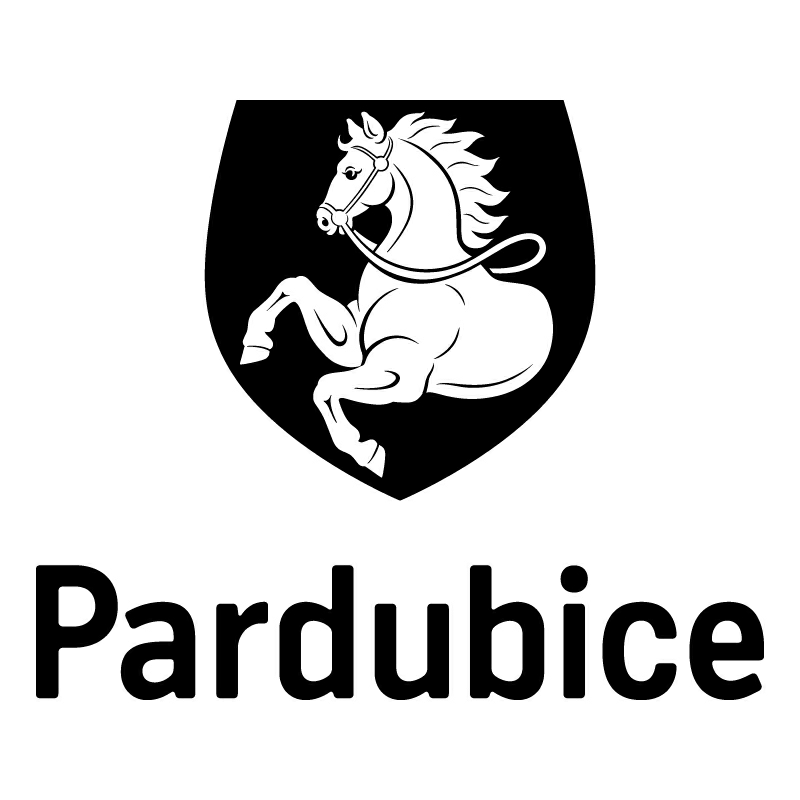 *S00BP026AUOW*Statutární město PardubiceStatutární město PardubiceStatutární město PardubiceStatutární město PardubiceMagistrát města PardubicMagistrát města PardubicMagistrát města PardubicMagistrát města PardubicObjednatel:Objednatel:Objednatel:Objednatel:Objednatel:Objednatel:Dodavatel:Dodavatel:Statutární město PardubiceStatutární město PardubiceStatutární město PardubiceStatutární město PardubiceStatutární město PardubiceStatutární město PardubiceVodní zdroje Ekomonitor spol. s r.o.Vodní zdroje Ekomonitor spol. s r.o.Magistrát města PardubicMagistrát města PardubicMagistrát města PardubicMagistrát města PardubicMagistrát města PardubicMagistrát města PardubicPíšťovy 820Píšťovy 820Pernštýnské náměstí 1Pernštýnské náměstí 1Pernštýnské náměstí 1Pernštýnské náměstí 1Pernštýnské náměstí 1Pernštýnské náměstí 153701 Chrudim53701 Chrudim53021 Pardubice I53021 Pardubice I53021 Pardubice I53021 Pardubice I53021 Pardubice I53021 Pardubice IIČO: 15053695IČO: 15053695IČO: 00274046IČO: 00274046IČO: 00274046IČO: 00274046IČO: 00274046IČO: 00274046DIČ: CZ15053695DIČ: CZ15053695DIČ: CZ00274046DIČ: CZ00274046DIČ: CZ00274046DIČ: CZ00274046DIČ: CZ00274046DIČ: CZ00274046Číslo účtu: 326 561/0100Číslo účtu: 326 561/0100Číslo účtu: 326 561/0100Číslo účtu: 326 561/0100Číslo účtu: 326 561/0100Číslo účtu: 326 561/0100OBJEDNÁVKA č: OBJ1015/00018/20OBJEDNÁVKA č: OBJ1015/00018/20OBJEDNÁVKA č: OBJ1015/00018/20OBJEDNÁVKA č: OBJ1015/00018/20OBJEDNÁVKA č: OBJ1015/00018/20OBJEDNÁVKA č: OBJ1015/00018/20OBJEDNÁVKA č: OBJ1015/00018/20OBJEDNÁVKA č: OBJ1015/00018/20Objednáváme u vás:Objednáváme u vás:Objednáváme u vás:Objednáváme u vás:Objednáváme u vás:Objednáváme u vás:Objednáváme u vás:Objednáváme u vás:provozování retenční nádrže Panasonic ve Free zóně v Pardubicích - Starých Čívicích - měsíc červenec, srpen, září, říjen 2020 dle cenového ujednání vyplývajícího z uzavřené smlouvy D/00010/16, a to měsíčně ve výši13 566,22 bez DPH. Předmětná záležitost byla osobně konzultována s panem  xxxxxxxxxxprovozování retenční nádrže Panasonic ve Free zóně v Pardubicích - Starých Čívicích - měsíc červenec, srpen, září, říjen 2020 dle cenového ujednání vyplývajícího z uzavřené smlouvy D/00010/16, a to měsíčně ve výši13 566,22 bez DPH. Předmětná záležitost byla osobně konzultována s panem  xxxxxxxxxxprovozování retenční nádrže Panasonic ve Free zóně v Pardubicích - Starých Čívicích - měsíc červenec, srpen, září, říjen 2020 dle cenového ujednání vyplývajícího z uzavřené smlouvy D/00010/16, a to měsíčně ve výši13 566,22 bez DPH. Předmětná záležitost byla osobně konzultována s panem  xxxxxxxxxxprovozování retenční nádrže Panasonic ve Free zóně v Pardubicích - Starých Čívicích - měsíc červenec, srpen, září, říjen 2020 dle cenového ujednání vyplývajícího z uzavřené smlouvy D/00010/16, a to měsíčně ve výši13 566,22 bez DPH. Předmětná záležitost byla osobně konzultována s panem  xxxxxxxxxxprovozování retenční nádrže Panasonic ve Free zóně v Pardubicích - Starých Čívicích - měsíc červenec, srpen, září, říjen 2020 dle cenového ujednání vyplývajícího z uzavřené smlouvy D/00010/16, a to měsíčně ve výši13 566,22 bez DPH. Předmětná záležitost byla osobně konzultována s panem  xxxxxxxxxxprovozování retenční nádrže Panasonic ve Free zóně v Pardubicích - Starých Čívicích - měsíc červenec, srpen, září, říjen 2020 dle cenového ujednání vyplývajícího z uzavřené smlouvy D/00010/16, a to měsíčně ve výši13 566,22 bez DPH. Předmětná záležitost byla osobně konzultována s panem  xxxxxxxxxxprovozování retenční nádrže Panasonic ve Free zóně v Pardubicích - Starých Čívicích - měsíc červenec, srpen, září, říjen 2020 dle cenového ujednání vyplývajícího z uzavřené smlouvy D/00010/16, a to měsíčně ve výši13 566,22 bez DPH. Předmětná záležitost byla osobně konzultována s panem  xxxxxxxxxxprovozování retenční nádrže Panasonic ve Free zóně v Pardubicích - Starých Čívicích - měsíc červenec, srpen, září, říjen 2020 dle cenového ujednání vyplývajícího z uzavřené smlouvy D/00010/16, a to měsíčně ve výši13 566,22 bez DPH. Předmětná záležitost byla osobně konzultována s panem  xxxxxxxxxxDodání:Dodání:Červenec – říjen 2020Červenec – říjen 2020Červenec – říjen 2020Červenec – říjen 2020Červenec – říjen 2020Červenec – říjen 2020Poznámka:Poznámka:Faktura musí obsahovat náležitosti daňového dokladu v souladu s platnými daňovými předpisy. „Dodavatel prohlašuje, že v okamžiku uskutečnění zdanitelného plnění nebude/není nespolehlivým plátcem. V případě nesplnění těchto podmínek bude Statutární město Pardubice dodavateli hradit pouze částku ve výši základu daně a DPH bude odvedeno místně příslušnému správci daně dodavatele. Na faktuře uvádějte vždy číslo objednávky.Faktura musí obsahovat náležitosti daňového dokladu v souladu s platnými daňovými předpisy. „Dodavatel prohlašuje, že v okamžiku uskutečnění zdanitelného plnění nebude/není nespolehlivým plátcem. V případě nesplnění těchto podmínek bude Statutární město Pardubice dodavateli hradit pouze částku ve výši základu daně a DPH bude odvedeno místně příslušnému správci daně dodavatele. Na faktuře uvádějte vždy číslo objednávky.Faktura musí obsahovat náležitosti daňového dokladu v souladu s platnými daňovými předpisy. „Dodavatel prohlašuje, že v okamžiku uskutečnění zdanitelného plnění nebude/není nespolehlivým plátcem. V případě nesplnění těchto podmínek bude Statutární město Pardubice dodavateli hradit pouze částku ve výši základu daně a DPH bude odvedeno místně příslušnému správci daně dodavatele. Na faktuře uvádějte vždy číslo objednávky.Faktura musí obsahovat náležitosti daňového dokladu v souladu s platnými daňovými předpisy. „Dodavatel prohlašuje, že v okamžiku uskutečnění zdanitelného plnění nebude/není nespolehlivým plátcem. V případě nesplnění těchto podmínek bude Statutární město Pardubice dodavateli hradit pouze částku ve výši základu daně a DPH bude odvedeno místně příslušnému správci daně dodavatele. Na faktuře uvádějte vždy číslo objednávky.Faktura musí obsahovat náležitosti daňového dokladu v souladu s platnými daňovými předpisy. „Dodavatel prohlašuje, že v okamžiku uskutečnění zdanitelného plnění nebude/není nespolehlivým plátcem. V případě nesplnění těchto podmínek bude Statutární město Pardubice dodavateli hradit pouze částku ve výši základu daně a DPH bude odvedeno místně příslušnému správci daně dodavatele. Na faktuře uvádějte vždy číslo objednávky.Faktura musí obsahovat náležitosti daňového dokladu v souladu s platnými daňovými předpisy. „Dodavatel prohlašuje, že v okamžiku uskutečnění zdanitelného plnění nebude/není nespolehlivým plátcem. V případě nesplnění těchto podmínek bude Statutární město Pardubice dodavateli hradit pouze částku ve výši základu daně a DPH bude odvedeno místně příslušnému správci daně dodavatele. Na faktuře uvádějte vždy číslo objednávky.V Pardubicích dne:V Pardubicích dne:V Pardubicích dne:18.06.202018.06.202018.06.202018.06.202018.06.2020Správce rozpočtuSprávce rozpočtuSprávce rozpočtuSprávce rozpočtuSprávce rozpočtuPříkazce operacePříkazce operacePříkazce operaceVyřizuje:Vyřizuje:Vyřizuje:Vyřizuje:Vyřizuje:Vyřizuje:Vyřizuje:Vyřizuje:Ing. NovotnáIng. NovotnáIng. NovotnáIng. NovotnáIng. NovotnáIng. NovotnáIng. NovotnáIng. NovotnáDodavatel svým podpisem stvrzuje akceptaci objednávky, včetně výše uvedených podmínek.Dodavatel svým podpisem stvrzuje akceptaci objednávky, včetně výše uvedených podmínek.Dodavatel svým podpisem stvrzuje akceptaci objednávky, včetně výše uvedených podmínek.Dodavatel svým podpisem stvrzuje akceptaci objednávky, včetně výše uvedených podmínek.Dodavatel svým podpisem stvrzuje akceptaci objednávky, včetně výše uvedených podmínek.Dodavatel svým podpisem stvrzuje akceptaci objednávky, včetně výše uvedených podmínek.Dodavatel svým podpisem stvrzuje akceptaci objednávky, včetně výše uvedených podmínek.Dodavatel svým podpisem stvrzuje akceptaci objednávky, včetně výše uvedených podmínek.